共青团青岛黄海学院委员会关于做好2020年发展团员工作的通知各团（总）支部：根据《中国共产主义青年团章程》有关规定，按照《关于加强新形势下发展团员和团员管理工作的意见》（中青发[2016]6号）和《中国共产主义青年团发展团员工作细则》（中青发[2016]11号）要求，经校团委研究、报校党委审批后决定，即将开展2020年度发展团员工作。现将有关事项通知如下：一、发展对象及条件1.年龄在十四周岁以上,二十八周岁以下的中国青年,承认团的章程,愿意参加团的一个组织并在其中积极工作、执行团的决议和按期交纳团费的我校在藉学生；2.成为入团积极分子，并经所在团组织进行了三个月以上的培养教育；3.发展对象在发展入团之前要参加不少于8学时的团课学习，青年大学习每周完成率达100%。4.品行良好，积极参加团的各项活动，第二课堂成绩无预警，并成为注册志愿者，入团积极分子在申请入团期间，参加志愿服务时长不少于50小时；5.努力学习、立足本职、争创一流，在学习、工作和社会活动中发挥模范带头作用。本专科生最近1个学期/最近1学年/入学以来三者取其一，学习成绩综合排名在本专业/本班级前30%以内，且无课业不及格情况。在校期间无违规违纪记录。6.入团积极分子在申请入团期间，在疫情防控等中国特色社会主义事业中作出突出贡献，事迹突出，并在较大范围内具有教育意义的，可优先推荐。7.入团积极分子所在宿舍要达到四星级宿舍及以上。二、名额分配原则学校共青团将以各学院团学比例、共青团工作开展情况等为依据进行名额分配（见附件1）。三、工作要求1.严格团员发展程序。团员发展工作必须认真执行团章和《中国共产主义青年团发展团员工作细则》规定，做到程序完备、手续齐全、档案完整。递交入团申请、确定入团积极分子、教育培养考察、填写入团志愿书、支部大会讨论、上级委员会批准、入团宣誓等入团程序要严肃规范，团员发展程序见附件2。2.规范团员档案材料。各学院要严格规范使用统一下发的《入团志愿书》和团员证，做到《入团志愿书》、团员证、《新发展团员花名册》（见附件5）编号一致。《新发展团员花名册》经学院党、团负责人审核签字后，连同新发展团员《入团志愿书》、团员证等纸质材料于11月20日前报送至学校团委，电子版发至校团委邮箱huanghaituanwei@126.com。3.《入团志愿书》和团员证等材料要严格遵循“一号一人、书证配套”原则，团员档案材料严禁污损、涂改。各学院要注意收集和保存团员发展过程性材料，团员发展情况将纳入团委量化考核，并作为下一年度团员发展名额分配参考依据。4.严格按照团中央下发的《“智慧团建”系统新发展团员电子数据库建设操作指引》完整上传入团材料。 附件：1.2020年度新发展团员名额分配情况      2.团员发展流程图      3.入团志愿书填写模板      4. 2020至2021学年第一学期新发展团员花名册共青团青岛黄海学院委员会2020年11月1日附件12020年度新发展团员名额分配情况附件2团员发展流程图1.申请人主动向所在团支部递交《入团申请书》（1）《团章》规定：年龄在十四周岁以上，二十八周岁以下的中国青年，承认团的章程，愿意参加团的一个组织并在其中积极工作，执行团的决议和按期交纳团费的，可以申请加入中国共产主义青年团。（2）《入团申请书》内容：个人现实情况、入团动机和理由、对团的认识和决心、结尾和落款等。申请书必须由申请人本人手书。2、团支部委员会确定入团积极分子（1）组织收到入团申请书后，团支部及时与入团申请人谈话，了解其入团的动机和思想情况。（2）召开支部委员会研究确定入团积极分子，按要求填写《团支部工作手册》。3、团支部培养考察入团积极分子（1）团支部指定一至两名团员作入团积极分子的培养人，经常了解其思想、学习、生活和工作情况，做好思想政治教育工作。（2）团组织对入团积极分子进行不少于8学时党团理论培训。入团积极分子应成为注册志愿者并积极参加主题团日、社会实践、志愿服务等团组织的各项活动。（3）对入团积极分子应进行三个月以上的培养教育。4、团支部委员会讨论确定团员拟发展对象（1）团支部委员会在广泛征求联系人、团员和群众对发展工作的意见后，根据发展计划和培养考察情况，讨论确定拟发展对象。（2）团支部将培养考察及拟发展情况上报各学院团总支。（3）团支部按要求填写《团支部工作手册》5、各学院团总支上交团员发展对象名单（1）各学院团总支召开委员会对发展对象进行预审确定发展对象，预审结果进行公示。（2）各学院团总支将经学院党、团负责人审核并签署意见的公示情况交校团委。6、校团委审核并发放材料（1）校团委对各学院提交的发展对象情况进行审核。（2）完成审核后，向各学院团总支发放《入团志愿书》、《团员证》、团员证编码等相关材料。7、新发展对象认真填写《入团志愿书》、《团员证》（1）申请入团的青年要有本支部两名团员作入团介绍人。入团介绍人一般由培养联系人担任，也可由申请人自己邀约或组织指定，介绍人应在《入团志愿书》上填写自己的意见。（2）申请人实事求是、书写工整、认真的填写相关材料。（3）所有材料均不允许出现涂改、污损等情况。8、团支部大会讨论通过申请人入团（1）青年入团必须经团支部大会讨论通过，并严格按照程序召开支部大会，按要求填写《团支部工作手册》。（2）团支部及时将支部大会决议写入《入团志愿书》，连同本人入团申请书一并交各学院团总支。9、校团委审批接收新团员（1）各学院团总支在11月20日前将填好的《入团志愿书》（附入团申请书）、《团员证》、新发展团员花名册等交校团委审批。（2）校团委对审核无误的团员发展材料盖章，并报送团市委加盖钢印。10、举行入团宣誓仪式，《入团志愿书》存入学生档案（1）新团员应当参加入团仪式。入团仪式由各学院团总支或团支部委员会组织。（2）宣誓仪式上向新团员颁发团员证和团徽。（3）《入团志愿书》和申请书装入学生档案。11.新团员信息录入“智慧团建”系统新发展团员要在半个月内完成“智慧团建”系统内信息录入工作。附件3入团志愿书填写模板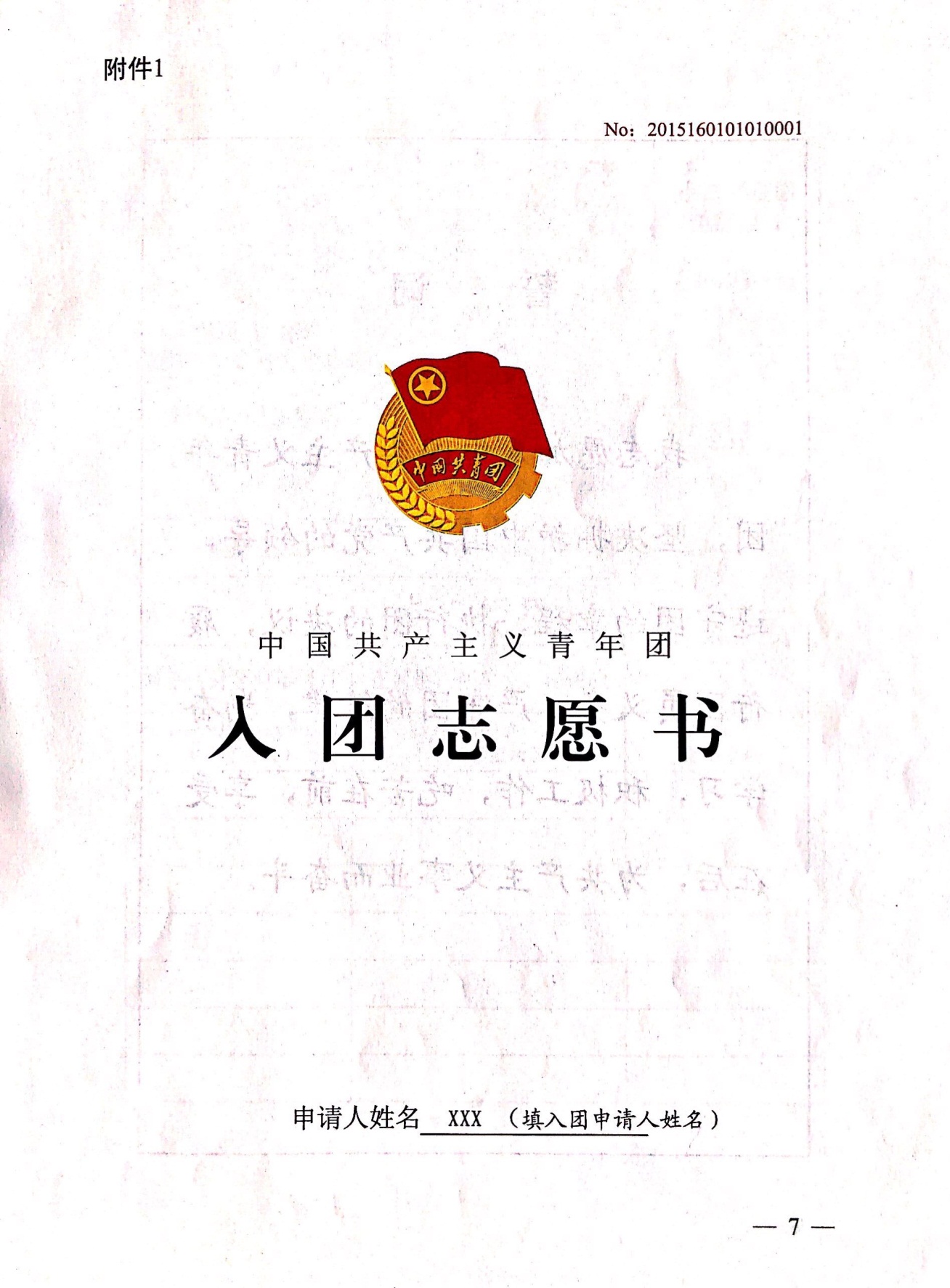 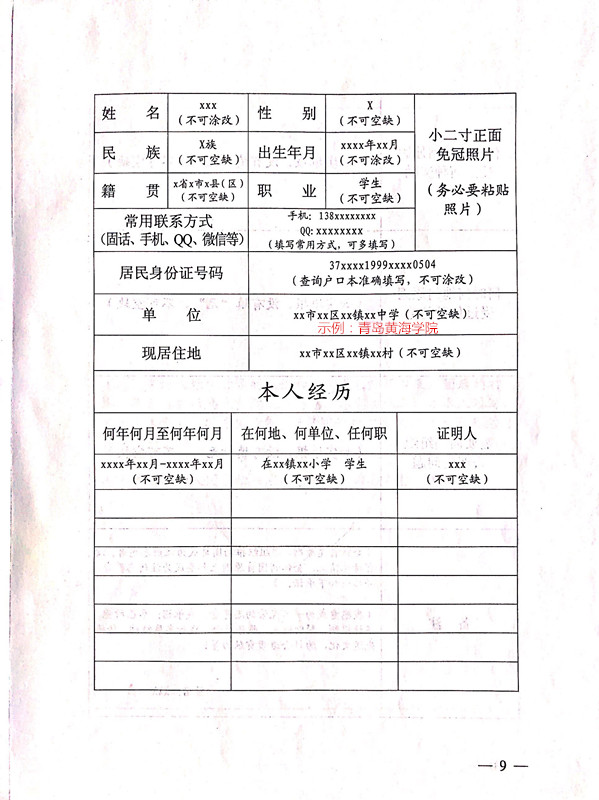 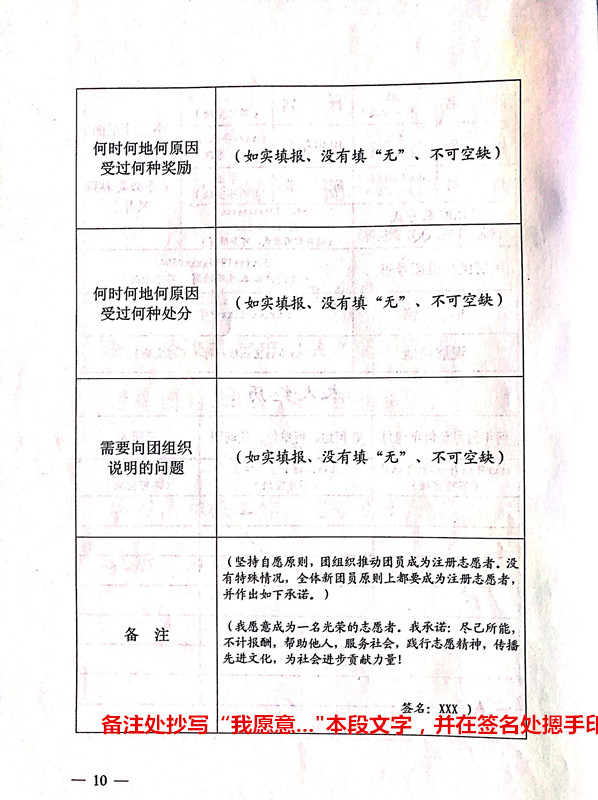 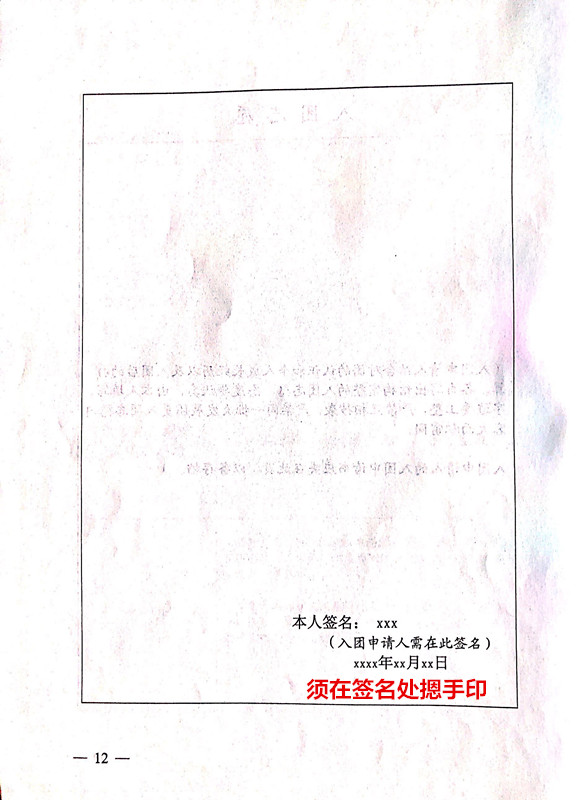 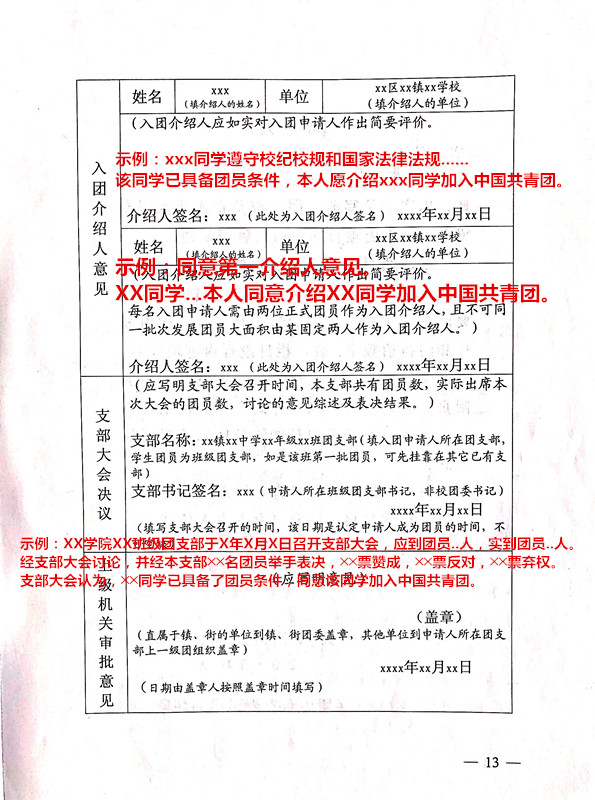 附件4序号学院团员数团学比例非团员比例名额分配编号分配段1智能制造学院195857%13%11202037023072-2020370230822建筑工程学院107964%5%4202037023083-2020370230863国际商学院340863%18%17202037023087-2020370231034大数据学院152365%7%5202037023104-2020370231085艺术学院184154%14%12202037023109-2020370231206护理与健康学院142548%14%12202037023121-2020370231327学前教育学院188959%12%9202037023133-2020370231418珠山职校754%17%5202037023142-2020370231462020至2021学年第一学期新发展团员花名册（本表请反馈excel格式）2020至2021学年第一学期新发展团员花名册（本表请反馈excel格式）2020至2021学年第一学期新发展团员花名册（本表请反馈excel格式）2020至2021学年第一学期新发展团员花名册（本表请反馈excel格式）2020至2021学年第一学期新发展团员花名册（本表请反馈excel格式）2020至2021学年第一学期新发展团员花名册（本表请反馈excel格式）2020至2021学年第一学期新发展团员花名册（本表请反馈excel格式）2020至2021学年第一学期新发展团员花名册（本表请反馈excel格式）学院：                             填报人：                     填报时间：                             学院：                             填报人：                     填报时间：                             学院：                             填报人：                     填报时间：                             学院：                             填报人：                     填报时间：                             学院：                             填报人：                     填报时间：                             学院：                             填报人：                     填报时间：                             学院：                             填报人：                     填报时间：                             学院：                             填报人：                     填报时间：                             所属县级团委姓名性别团员编号身份证号所在团支部入团时间联系方式（手机、QQ、微信等）青岛黄海学院示例：青岛黄海学院XX学院XX级XX班团支部示例：XX年XX月XX日青岛黄海学院青岛黄海学院青岛黄海学院青岛黄海学院